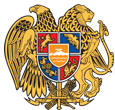 ՀԱՅԱՍՏԱՆԻ ՀԱՆՐԱՊԵՏՈՒԹՅՈՒՆ 
ՏԱՎՈՒՇԻ ՄԱՐԶ
ԴԻԼԻՋԱՆ ՀԱՄԱՅՆՔ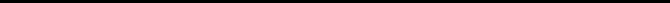 16 նոյեմբեր 2021թ.ԱՐՁԱՆԱԳՐՈՒԹՅՈՒՆ N 2
ԱՎԱԳԱՆՈՒ ԱՐՏԱՀԵՐԹ ՆԻՍՏԻՀամայնքի ավագանու նիստին ներկա էին ավագանու 18 անդամներ:Բացակա էին` Վարդան Ավագյանը, Գայանե Լալայանը, Սուրեն ՄելիքյանըՀամայնքի ղեկավարի հրավերով ավագանու նիստին մասնակցում էին`
Գեվորգ Ամիրխանյան, Վարդան Գրիգորյան, Գագիկ Շահնազարյան, Հովհաննես Նաղդալյան, Մխիթար Հովհաննիսյան, Նոնա Գրիգորյան, Յուրի Ալիխանյան, Լամարա Մանթաշյան, Արամ Սիմոնյան, Հայկ Ղալումյան, Նարեկ ՂուշչյանՆիստը վարում էր  ՀՀ Դիլիջանի համայնքապետարանի աշխատակազմի գլխավոր մասնագետ-իրավաբան` Վաղինակ ՄարկոսյանըՆիստը արձանագրում էր ` Ալիսա ԹամրազյանըԼսեցին
ՀԱՄԱՅՆՔԻ ԱՎԱԳԱՆՈՒ ՆԻՍՏԻ ՕՐԱԿԱՐԳԸ ՀԱՍՏԱՏԵԼՈՒ ՄԱՍԻՆ /Զեկ. ՎԱՂԻՆԱԿ ՄԱՐԿՈՍՅԱՆ/Ղեկավարվելով <<Տեղական ինքնակառավարման մասին>> օրենքի 64-րդ և 74-րդ հոդվածներով
Հաստատել համայնքի ավագանու նիստի հետևյալ օրակարգը.1. Հաստատել Դիլիջան համայնքի ղեկավարի երդման արարողակարգըՆիստը սկսեց համայնքապետարանի գլխավոր մասնագետ-իրավաբան Վաղինակ Մարկոսյանը, ողջունեց բոլոր ներկաներին, նշեց,որ այսօրվա նիստը հրավիրվել է Դիլիջան համայնքի ղեկավարի երդմնակալության առթիվ: Նա նշեց,որ համաձայն <<Ընտրական օրենսգրքի>> սահմանադրական օրենքի 142,2-րդ հոդվածի 2-րդ մասի համաձայն՝ օրենքի ուժով Դիլիջան համայնքի ընտրված ղեկավար է հանդիսանում Դավիթ Մարտունի Սարգսյանը:Որոշումն ընդունված է. /կցվում է որոշում N 4/Լսեցին
ՀԱՅԱՍՏԱՆԻ ՀԱՆՐԱՊԵՏՈՒԹՅԱՆ ՏԱՎՈՒՇԻ ՄԱՐԶԻ ԴԻԼԻՋԱՆ ՀԱՄԱՅՆՔԻ ՂԵԿԱՎԱՐԻ ԵՐԴՄԱՆ ԱՐԱՐՈՂՈՒԹՅԱՆ ՄԱՍԻՆ /Զեկ. ՎԱՂԻՆԱԿ ՄԱՐԿՈՍՅԱՆ/Ղեկավարվելով «Տեղական ինքնակառավարման մասին» օրենքի 64-րդ և 74-րդ հոդվածներով՝Հաստատել Դիլիջան համայնքի ղեկավարի երդման արարողությունը.Դավիթ Մարտունի Սարգսյանը մոտեցավ ամբիոնին և բարձրաձայն արտասանեց երդման տեքստը: Հնչեց Հիմնը: Շնորհավորանքի խոսքեր ասեցին մարզպետ Հայկ Ղալումյանը և Դիլիջանի հոգևոր հովիվ Տեր Շավարշ քահանա Սիմոնյանը:Որոշումն ընդունված է. /կցվում է որոշում N 5/
ՀՀ Դիլիջանի համայնքապետարանի աշխատակազմի գլխավոր մասնագետ-իրավաբան

ՎԱՂԻՆԱԿ ՄԱՐԿՈՍՅԱՆ________________Նիստն արձանագրեց`  Ալիսա Թամրազյանը _________________________________Կողմ-18Դեմ-0Ձեռնպահ-0Կողմ-18Դեմ-0Ձեռնպահ-0 Ավագանու անդամներՆԱՐԵԿ ԱԼԻԽԱՆՅԱՆՌՈԲԵՐՏ ԱԼԻԽԱՆՅԱՆԱՐՄԱՆ ԲԱԶԻՆՅԱՆԱՐՏԱԿ ԲՈՋԻԿՅԱՆԹԱԹՈՒԼ ԳՈՒԼԻՆՅԱՆՍՈՒՐԵՆ ԳՐԻԳՈՐՅԱՆՎԱՐԴԱՆ ԹԱՄՐԱԶՅԱՆԱՐՇԱԿ ԽԵՄՉՅԱՆՆԱՐԵԿ ՀԱՐՈՒԹՅՈՒՆՅԱՆԱՐՄԻՆԵ ՀՈՎՀԱՆՆԻՍՅԱՆԳՈՀԱՐ ՂԱԶԱՐՅԱՆԶԱՐԻՆԵ ՂԱՄԲԱՐՅԱՆԱՐԱ ՄԱՐՏԻՐՈՍՅԱՆՔՐԻՍՏԻՆԵ ՇԱՀՆԱԶԱՐՅԱՆՇՈՒՇԱՆԻԿ ՍԱՀԱԿՅԱՆՆՈՒՆԵ ՍԱՆԹՐՈՍՅԱՆԴԱՎԻԹ ՍԱՐԳՍՅԱՆՔՐԻՍՏԻՆԵ ՍԱՐԳՍՅԱՆ